World Radiocommunication Conference (WRC-19)
Geneva, 28 October – 22 November 2019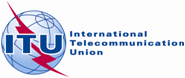 PLENARY MEETINGDocument -EPLENARY MEETINGX October 2019PLENARY MEETINGOriginal: English